Муниципальное автономное дошкольное образовательное учреждениеДолгосрочный творческий проектпо здоровью сбережениюв младшей группе «Здоровым быть здорово!»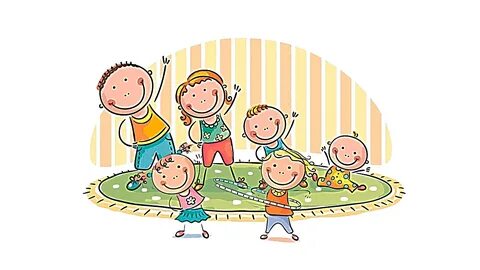                                                                                             Подготовила воспитатель:                                                                                              МАДОУ «Бабочки»                                                                                             Иванова. Н.А.                                                            с. БичураПояснительная запискаЗдоровье – это сложное понятие, которое включает характеристики физического и психического развития человека, адаптационные возможности его организма, его социальную активность, которые в итоге и обеспечивают определённый уровень умственной и физической работоспособности. Здоровые дети - это основа жизни нации. Выдающийся педагог, автор «Педагогики Сердца» Я. Корчак писал: «Взрослым кажется, что дети не заботятся о своем здоровье: если за ними не смотреть, они повыпадали бы все из окон, поутонули бы, попали бы под машины, повыбили бы себе глаза, поломали бы ноги и позаболевали бы воспалением мозга и воспалением легких – уж сам не знаю, какими еще болезнями. Нет. Детям совершенно так же, как и взрослым, хочется быть здоровыми и сильными, только дети не знают, что для этого надо делать. Объясним им, и они будут беречься». Действительно, только мы, взрослые, можем научить детей следить за своим здоровьем, беречь его.Актуальность проекта
Дошкольный возраст является решающим в формировании фундамента физического и психического здоровья. Именно в этот период идёт интенсивное развитие органов и становление функциональных систем организма, закладываются основные черты личности, отношение к себе и окружающим. Важно на этом этапе сформировать у детей базу знаний и практических навыков здорового образа жизни.Проблема
К сожалению, в России здоровый образ жизни не занимает пока первое место в шкале потребностей и ценностей человека. Но если мы научим детей с самого раннего возраста ценить, беречь и укреплять своё здоровье, если мы станем личным примером демонстрировать здоровый образ жизни, только в этом случае можно будет надеяться, что будущие поколения будут более здоровыми и развитыми не только интеллектуально, духовно, но и физически.
Таким образом, проблема формирования у дошкольников культуры здоровья очень важна. От её решения зависит будущее нации и государства.Условиями реализации проекта являются: Создание интереса у детей; Участие родителей и педагогов группы в реализации проекта;Разработка конспектов занятий, бесед по теме;Чтение художественной литературы, заучивание стихов, пальчиковых гимнастик, потешек; Продуктивные виды деятельности, труд;Рассматривание иллюстраций, наблюдения;Дидактические игры;  подвижные игры; ролевые игры- ориентированы на развитие у воспитанников таких качеств как, осознать ответственность за свое здоровье.Цель проекта: формирование начальных представлений о зож у детей младщего дошкольного возраста через использование здоровьесберегающих технологийЗадачи проекта:
Образовательные:
1. Дать представление о здоровом образе жизни.
2. Продолжать знакомить с правилами личной гигиены.
3. Способствовать укреплению здоровья детей через систему оздоровительных мероприятий.
Развивающие:
1. Развивать культурно-гигиенические навыки у детей.
2. Закрепить представления о правилах личной гигиены; уточнить и систематизировать знания детей о необходимости гигиенических процедур.
3. Развивать у детей умения выполнять правильно дыхательные гимнастики и упражнения.
Воспитательные:
1. Воспитывать интерес детей к здоровому образу жизни.
2. Воспитывать у детей желание заниматься физкультурой, спортом, закаляться, заботиться о своем здоровье, заботливо относиться к своему телу и организму.
3. Воспитывать у детей желание выглядеть чистым, аккуратным и опрятным.
4. Укрепить связи между детским садом и семьей, изменить позицию родителей в отношении своего здоровья и здоровья детей.Общие сведения о проекте:Ожидаемые результаты:Для детей:Сохранение и укрепление здоровья детей через систему комплексной физкультурно-оздоровительной работы.Совершенствование навыков самостоятельности у детей при соблюдении культурно-гигиенических процедур.Формирование желания и стремления вести здоровый образ жизни;Для педагогов: будут удовлетворены проведенной работой и результатами проекта; собран и систематизирован весь материал по теме проекта;Для родителей: у родителей появился интерес к образовательному процессу, развитию творчества, знаний и умений у детей, желание общаться с педагогом, участвовать в жизни группы.1.ПОДГОТОВИТЕЛЬНЫЙ ЭТАППодборка методического и дидактического материала.Подборка художественной литературы.Оформление папок-передвижек, консультаций, буклетов для родителей по теме проекта.Подбор пословиц, поговорок, загадок по теме проекта.Подборка дидактических, подвижных, сюжетно - ролевых игр по теме проекта и атрибутов к ним.Разработка анкеты для родителей: «Здоровый образ жизни в вашей семье».Привлечение родителей к реализации проекта.2.ОСНОВНОЙ ЭТАП
Работа с детьми:Утренняя гимнастика.Артикуляционная, пальчиковая, дыхательная гимнастика.Гимнастика пробуждения. Хождение по «Дорожке здоровья».Физкультминутки.Закаливающие процедуры.Подвижные игры в группе, на улице. Воспитание культурно-гигиенических навыков.Воспитание культуры поведения за столом.Образовательная деятельность по реализации проекта планировалась в соответствии с ФГОС ДО, т.е. с учетом индивидуальных и возрастных особенностей детей, применялась интеграция образовательных областей:Особенности взаимодействия педагогического коллектива с семьями воспитанников:Анкетирование родителей «Здоровый образ жизни в вашей семье».Консультация «Как правильно одеть ребёнка на прогулку».Консультация «Выходные с пользой для организма».Проведение опроса среди детей «Что такое здоровье?».Заключительный этапНа третьем, заключительном этапе проводятся обобщение результатов работы: Оформление фото-газеты  «ЗОЖ-это»Плакат «Быть здоровыми хотим»Выставка детских работ.Картотеки оздоровительных гимнастик.Создание альбома «Полезная еда»Итоговый продукт:Выставка семейных фотогазет "Мы за здоровый образ жизни".Результат проекта: Вследствие реализации проекта у дошкольников выработалась устойчивая мотивация к систематическим занятиям физической культурой и спортом. Они ориентированы на здоровый образ жизни, имеют прочные знания о средствах укрепления здоровья, о потребностях и возможностях организма. Участие родителей в совместной деятельности наполнило ее новым содержанием, позволило использовать личный пример взрослых в физическом воспитании дошкольников, изучить положительный опыт семейного воспитания и пропагандировать его среди других родителей. Вывод: С целью повышения интереса к здоровому образу жизни необходимо продолжать систематическую работу в данном направлении через совместные мероприятия по формированию культуры здоровья у детей, сохранению и укреплению их здоровья, и использование интегрированного подхода в этом направлении.1Наименование организацииМуниципальное автономное дошкольное образовательное учреждение с. Бичура  гр. «Бабочки»2Название проекта«Здоровым быть здорово!»3Автор проектаИванова Наталья Александровна4Тип проектаПознавательно - игровой 5Продолжительность проектаДолгосрочный (сентябрь-май)6По  характеру контактовОткрытый, осуществляется внутри ДОУ, в контакте  с семьей7Участники проектаДети второй младшей  группы, воспитатели группы, родители (законные представители) воспитанников, медицинский работник ДОУ.8Образовательные области- Социально-коммуникативное  развитие- Познавательное развитие- Речевое развитие- Художественно-эстетическое развитие- Физическое развитиеОбразовательные областиФормы работы с детьмиПознавательное развитие- Экскурсия по детскому саду «Кто заботится о детях в детском саду»;-Ситуативный разговор «Где живут витамины?»;-Рассматривание «Алгоритма умывания» при КГН -Рассматривание картинок «Предметы личной гигиены»;             -Игра-лото «Здоровый малыш» (валеология)             - Лото «Овощи, фрукты и ягоды» -Пазлы «Способы закаливания»Речевое развитиеНОД:-Рассматривание иллюстраций «Правила гигиены»-«В гостях у Доктора Айболита»-«Что нам скажет Мойдодыр»-«Где искать здоровье»Беседы:-Отгадывание загадок о гигиенических принадлежностях, о полезных и вредных продуктах.- Беседа: «Кто такие микробы и где они живут?»- Разучивание мирилок, пословиц о добре,-Беседа: «Солнце, воздух и вода мои лучшие друзья»Д/игры:- «4-й лишний» -«Узнай на ощупь» Чтение худ.лит-ры:А.Барто «Девочка чумазая», К. Чуковского «Мойдодыр», «Доктор Айболит», «Федорино горе», С.Михалкова «Про девочку, которая плохо кушала», И.Демьянова «Замарашка», Н.Павловой «Света любит шоколадки…», Т.Тониной «Мамин фартук».Потешки:Проговаривание потешек во время КГН: «Водичка-водичка», «Мыли мылом ушки, мыли мылом ручки», «Давай-ка с тобой закаляться, холодной водой умываться!», «Носик, носик! Где ты, носик?», «Кран откройся! Нос, умойся!» «Доктор, доктор, как нам быть: уши мыть или не мыть?»Социально – коммуникативное развитие-Ситуативный разговор о пользе утренней гимнастики.-Беседа «Безопасность в группе»Дидактические игры:-«Правила чистюли»,- «Уложим куклу спать»,-«Назови части тела и лица»,-«Что полезно, что вредно»,-«Угадай по описанию»,-«Угадай на вкус»Сюжетно – ролевые игры: -«Больница»,- «Кукла Катя заболела», -«Угостим друзей полезным завтраком». Художественно-эстетическое развитиеАппликации:-«Витамины растут на дереве»,-«Оденем врача»,-«Душистое мыло»,-«Витаминный компот»Рисование:-«Шприц»,-«Фрукты»,- «Витамины»,-«Спортивный инвентарь»«Физическое развитие»-Подвижные игры в группе и на улице;-Физкультминутки, артикуляционные, пальчиковые, дыхательные гимнастики;-Физкультурные занятия- Утренняя гимнастика
-Гимнастика пробуждения, хождение по «Дорожке здоровья».